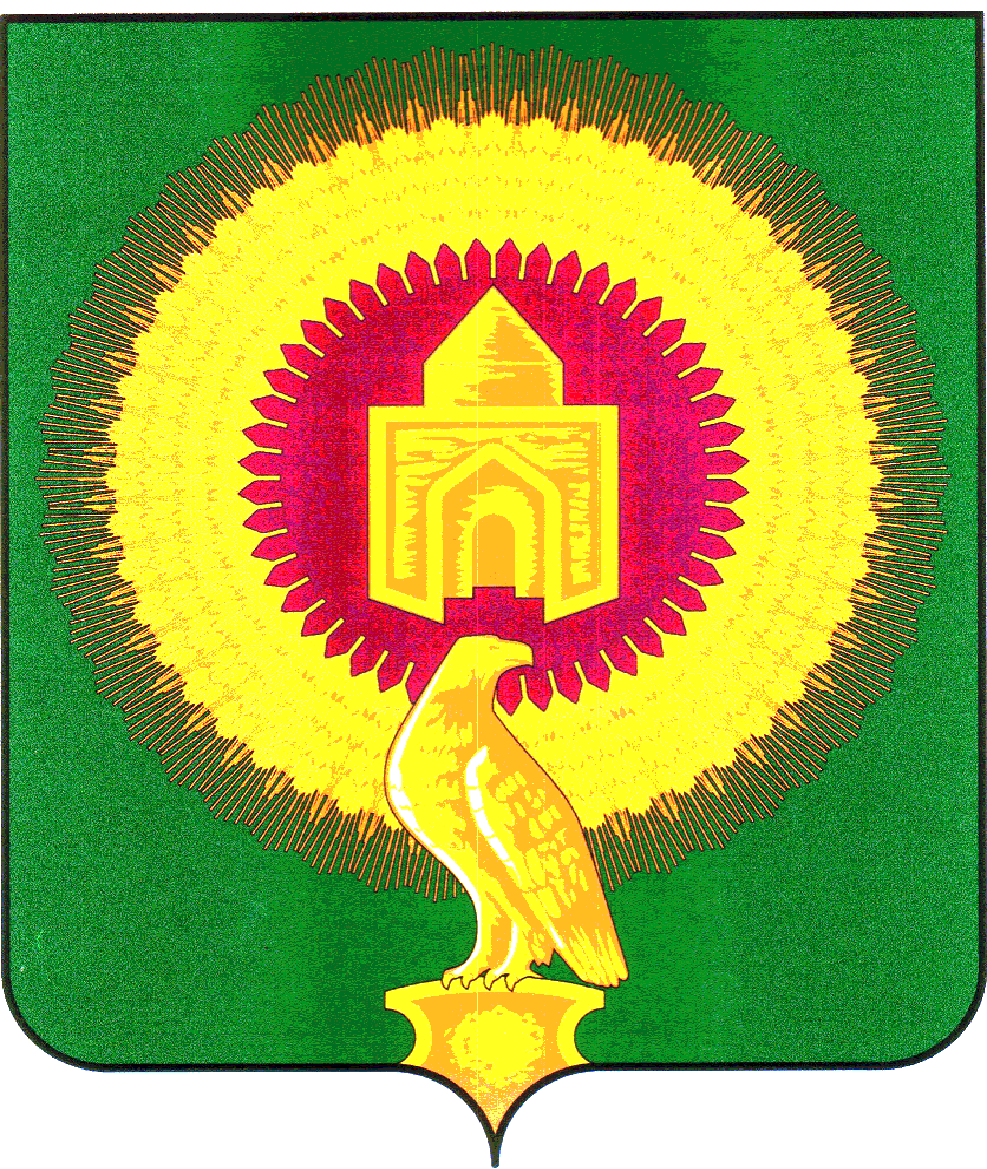 457200 Челябинская область, с.Варна, ул.Советская,135/1, кабинет №13ИНН 7443007336, ОГРН 1077443000678, тел. 3-05-03, E-mail: revotdelvarna@mail.ruАкт №2по результатам контрольного мероприятия«Проверка эффективного и целевого расходования средств бюджета Краснооктябрьского сельского поселения по защите населения и территории от чрезвычайных ситуаций природного и техногенного характера, пожарной безопасности» за период с 01.01.2022 года по 31.12.2023 года13.02.2024 г.                                                                                                 с.Варна                                                                                                                                             экз. № __Основание для проведения контрольного мероприятия: пункт 2.3.1 раздела II плана работы Контрольно-счётной палаты Варненского муниципального района Челябинской области на 2024 год и распоряжение председателя КСП о проведении контрольного мероприятия от 10.01.2024г. №2.Предмет контрольного мероприятия: Проверка эффективного и целевого расходования средств бюджета Краснооктябрьского сельского поселения по защите населения и территории от чрезвычайных ситуаций природного и техногенного характера, пожарной безопасности. Объект контрольного мероприятия: Муниципальное учреждение: Администрация Краснооктябрьского сельского поселения Варненского муниципального района. Цель контрольного мероприятия: проверка эффективного и целевого расходования средств бюджета по защите населения и территории от чрезвычайных ситуаций природного и техногенного характера, пожарной безопасности. Проверяемый период деятельности: с 01.01.2022 года по 31.12.2023 года.Срок контрольного мероприятия: 30 календарных дней (22 рабочих дня) с 15.01.2024 года по 13.02.2024 года.Состав рабочей группы: Руководитель контрольного мероприятия: аудитор – Пальчикова Л.В. Краткая информация об объекте контрольного мероприятия: Юридический адрес: 457209, Челябинская область, Варненский район, п.Красный Октябрь, ул.Школьная, дом 13.Фактический адрес: 457209, Челябинская область, Варненский район, п.Красный Октябрь, ул.Школьная, дом 13.ОГРН 1027401532190, ИНН 7428001019, КПП 745801001Должностными лицами, ответственными за организацию бюджетного процесса в Краснооктябрьском сельском поселении Варненского муниципального района в проверяемом периоде, являлись: - глава сельского поселения Майоров А.М. (Решение Совета депутатов Краснооктябрьского сельского поселения от 18.03.2022 г. №3), весь проверяемый период;- главный бухгалтер:МКУ «Центр БПУО» по соглашению о передаче функций по ведению бюджетного учета, составлению бюджетной, налоговой и статистической отчетности, отчетности в государственные внебюджетные фонды от 01.07.2020г. №1. Финансовый директор МКУ «Центр БПУО» Пелих Н.С.Проверкой установлено:1.Общие сведенияМуниципальное учреждение «Администрация Краснооктябрьского сельского поселения Варненского муниципального района Челябинской области» является казенным учреждением (далее по тексту - Администрация). Администрация действует на основании Устава, зарегистрированного Главным управлением Министерства юстиции Российской Федерации по Уральскому федеральному округу 01.12.2005г. № ГИ 745053072005001.Администрация состоит на налоговом учете в Межрайонной инспекции ФНС России №12 по Челябинской области с 29.12.1993 года, ИНН 7428001019. Основной государственный регистрационный номер №1027401532190, реквизиты свидетельства о государственной регистрации 74 № 000458078 от 18.10.2002 года. Администрация - исполнительно-распорядительный орган Краснооктябрьского сельского поселения, наделенный полномочиями по решению вопросов местного значения и полномочиями по осуществлению отдельных государственных полномочий, переданных органам местного самоуправления поселения федеральными законами и законами Челябинской области (статья 29 Устава).Администрация является юридическим лицом, имеет самостоятельный баланс, лицевой счет, печать с изображением герба муниципального образования со своим наименованием, иные печати и штампы.Статьей 2 Устава Краснооктябрьского сельского поселения определено, что в состав территории Краснооктябрьского сельского поселения входит сельские населенные пункты:п.Красный Октябрь, п.Камышинка, п.Белоглинка, п.Ракитный, п.Нововладимирский, с.Городище.Для исполнения бюджета в части расходов в учреждении, исполнение происходило через лицевой счет, открытый в Финансовом управлении администрации Варненского муниципального района л/с 0318250008100.В соответствии с пунктом 10.1 статьи 161 Бюджетного кодекса РФ, пунктом 5 Приказа Минфина РФ от 01.12.2010г. №157н «Об утверждении Единого плана счетов бухгалтерского учета для органов государственной власти (государственных органов), органов местного самоуправления, органов управления государственными внебюджетными фондами, государственных академий наук, государственных (муниципальных) учреждений и Инструкции по его применению»  (далее по тексту – Приказ Минфина РФ от 01.12.2010г. №157н) Администрацией переданы полномочия по ведению бюджетного учета и формированию бюджетной отчетности МКУ «Центр БПУО», заключено соглашение о передаче функций по ведению бюджетного учета, составлению бюджетной, налоговой и статистической отчетности, отчетности в государственные внебюджетные фонды от 01.07.2020г. №1.         Основополагающим внутренним документом, регулирующим порядок организации бухгалтерского учета и отчетности в Администрации, является Учетная политика.В соответствии со статьей 8 Федерального закона от 06.12.2011 № 402-ФЗ «О бухгалтерском учете» Учетная политика для целей бухгалтерского (бюджетного) учета разработана и утверждена приказом МКУ «Центр БПУО» от 28.12.2021г. №41 «Об утверждении единой учетной политики для централизованного бухгалтерского учета» (с изменениями приказами ЦБПУО  от 12.01.2022г. №5/1, от 29.04.2022г. №19, от 01.06.2022г. №24, от 28.06.2022г. №36, от 29.09.2022г. №78, от 28.12.2022г. №142, от 09.01.2023г. №1, от 28.02.2023г. №12, от 24.04.2023г. №28/1, от 30.08.2023г. №103, от 01.09.2023г. №108/1) (далее – Учетная политика №41). Выводы1. В ходе контрольного мероприятия проверки эффективного и целевого расходования средств бюджета Краснооктябрьского сельского поселения по защите населения и территории от чрезвычайных ситуаций природного и техногенного характера, пожарной безопасности объем проверенных бюджетных средств составил 4727464,99 рубля, в том числе:- средств местного бюджета в сумме 3281128,99 рубля;- средств областного бюджета в сумме 1446336,00 рублей.2. Общая сумма нарушений, выявленная в ходе контрольного мероприятия: по 43 нарушениям в сумме 5253108,93 рубля, в том числе:2.1. Нарушения по бюджетному законодательству (в том числе целесообразности, эффективности, целевого использования средств бюджета, выделенных на содержание организации, полноты отражения расходов): в сумме 1940328,02 рубля по 13 нарушениям, из них:- статья 38, 306.4 БК РФ (нецелевое использование бюджетных средств) – 1 нарушение 2259,48 рубля;- статья 78.1 БК РФ (порядок предоставления субсидий) – 3 нарушения;- статья 158 БК РФ (бюджетные полномочия) – 3 нарушения 14903,82 рубля;- статья 179 БК РФ (составление, исполнение, оценка эффективности муниципальных программ) – 4 нарушения 54198,48 рубля;- статья 219 БК РФ (принятие бюджетных, денежных обязательств) – 1 нарушение 1868966,24 рубля;- статья 221 БК РФ (составление и ведение бюджетной сметы) – 1 нарушение.2.2. Нарушения законодательства о бухгалтерском учете и (или) требований по составлению бюджетной отчетности: в сумме 3312780,91 рубля по 5 нарушениям.2.3. Нарушения в учете и управлении муниципальным имуществом: - 1 нарушение.2.4. Нарушения в сфере размещения заказов при осуществлении закупок товара (выполнение работ, оказании услуг) для муниципальных нужд: нарушения отсутствуют. 2.5. Нарушения по трудовому законодательству: нарушения отсутствуют 2.6. Прочие нарушения: 24 нарушения.Предложения (рекомендации):1. Рассмотреть вопрос о привлечении к ответственности должностных лиц, допустивших указанные нарушения, принять меры по устранению выявленных нарушений и недостатков, а также по пресечению и предупреждению нарушений в дальнейшем.2. В срок до 19.02.2024 года направить представление по итогам проверки Контрольно-счётной палаты Варненского муниципального района Челябинской области в Администрацию Краснооктябрьского сельского поселения, «Центр бюджетного планирования, учета и отчетности Варненского муниципального района Челябинской области» для рассмотрения и принятия мер.Направить отчет о результатах контрольного мероприятия: - главе Варненского муниципального района Челябинской области;- в Собрание депутатов Варненского муниципального района   Челябинской области. КОНТРОЛЬНО-СЧЕТНАЯ ПАЛАТА ВАРНЕНСКОГО МУНИЦИПАЛЬНОГО РАЙОНА ЧЕЛЯБИНСКОЙ ОБЛАСТИКОНТРОЛЬНО-СЧЕТНАЯ ПАЛАТА ВАРНЕНСКОГО МУНИЦИПАЛЬНОГО РАЙОНА ЧЕЛЯБИНСКОЙ ОБЛАСТИКОНТРОЛЬНО-СЧЕТНАЯ ПАЛАТА ВАРНЕНСКОГО МУНИЦИПАЛЬНОГО РАЙОНА ЧЕЛЯБИНСКОЙ ОБЛАСТИ